READING ASSOCIATION OF THE PHILIPPINES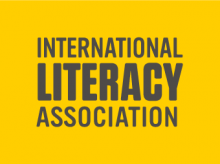 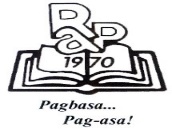 National Affiliate of the International Literacy Association MEMBERSHIP FORMI. Personal InformationNAME: _______________________________________________________________________             Surname                                                                                 First                                                             M.IRegion: _________  Address: _________________________________________________________Landline/Mobile No.: ________________________________E-Mail Address:___________________________Institutional Affiliation: __________________________________________Position: ________________________Address: ______________________________________________ Telephone No:______________________________II. Membership DetailsFee is PhP 600 per year and is renewable as there is no lifetime membership. There is also no institutional membership.   The fee may be deposited to: Reading Association of the Philippines, Acct. No: 3083 644027, Bank of the Philippine Islands. Email the form and proof of payment to: rapmembership@gmail.com. Membership starts on the month of registration and completion of payment of the membership fee and ends exactly after a year .Please email this form back along with proof of payment for the digital copies of OR and certificate of membership to be issued.Important note: Digital Copy of Certificate of Membership and the official receipt will be sent through the email address provided.Membership Benefits:Discounts of PhP 500 in the National Conference and National Demofest that will be held within the year of membership.Firsthand information of upcoming RAP activities, organized events, and projects.Requests for RAP on Wheels (subject for approval of the board of directors).Chance to become part of the RAP board of directors. Professional developmentData Privacy Policy Consent FormWhere consent has been given as the basis for processing my information in the Data Privacy Policy:        I hereby consent to the processing of the personal data that I provided in relation to my application as member of the Reading Association of the Philippines.          I also understand that the period covered by this membership is only for a year. Thereafter, I need to renew my membership to continue receiving information about RAP and its activities and to enjoy the benefits given to members during conventions, demofests, literacy fora and other RAP organized events.________________________________________________________ SIGNATURE OVER PRINTED NAME OF APPLICANT/ DATE